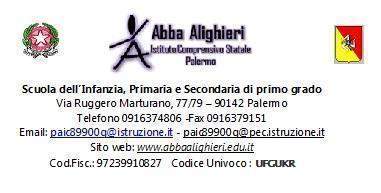 MODULISTICA SCUOLA SECONDARIA I GRADOGentili genitori di seguito allegati i moduli utili alla compilazione della domanda di iscrizione per l’anno scolastico in corso:ALLEGATO 1: INFORMATIVA SUL TRATTAMENTO DEI DATI PERSONALI;ALLEGATO 2: AUTORIZZAZIONE ALL'USO DI IMMAGINI E VIDEO;ALLEGATO 3: DICHIARAZIONE  INTOLLERANZE/ALLERGIE/FARMACIALLEGATO 4: AUTORIZZAZIONE USCITA AUTONOMA E/O DELEGA AL PRELEVAMENTO DEL PROPRIO FIGLIO.ALLEGATO SCHEDA B: MODULO PER L’ESERCIZIO DEL DIRITTO DI SCEGLIERE SE AVVALERSI O NON AVVALERSI DELL’INSEGNAMENTO DELLA RELIGIONE CATTOLICAALLEGATO SCHEDA C: MODULO INTEGRATIVO PER LE SCELTE DEGLI ALUNNI CHE NON SI AVVALGONO DELL’INSEGNAMENTO DELLA RELIGIONE CATTOLICAVi preghiamo di volerli compilare e restituire in un unico file tramite mail all’indirizzo paic89900q@istruzione.it in formato PDF datati e debitamente firmati da entrambi i genitori, allegando, per ciascun genitore, copia del documento di identità con la dicitura: “Copia conforme all’originale che trovasi in mio possesso”.ALLEGATO 1INFORMATIVA SUL TRATTAMENTO DEI DATI PERSONALI RIVOLTA AGLI ALUNNI E ALLE FAMIGLIE RESA AI SENSI DELL’ART. 13 DEL REGOLAMENTO (UE) 2016/679Ai sensi della vigente normativa sul trattamento e la protezione dei dati personali, questa Istituzione Scolastica, rappresentata dal Dirigente scolastico, Prof.ssa Faccini Anna Maria, in qualità di Titolare del trattamento, dovendo acquisire o già detenendo dati personali che riguardano Lei ed il minore che Lei rappresenta (studente), per l'espletamento delle sue funzioni istituzionali e, in particolare, per gestire le attività di istruzione, educative e formative stabilite dal Piano dell’Offerta Formativa, è tenuta a fornirLe le informazioni appresso indicate riguardanti il trattamento dei dati personali in suo possesso.Finalità del trattamentoIl trattamento dei dati personali Suoi e dello studente che Lei rappresenta, anche appartenenti alle categorie particolari come elencate nel Regolamento (EU) 679/2016, avrà le finalità di:gestione delle attività propedeutiche all'avvio dell'anno scolastico;gestione delle attività didattica-formativa e di valutazione;gestione di attività socio-assistenziali (con particolare riferimento a soggetti che versano in condizioni di disagio sociale, economico o familiare);gestione di mense scolastiche o fornitura di sussidi, contributi e materiale didattico;partecipazione di tutte le attività organizzate in attuazione del Piano dell’Offerta Formativa;gestione del contenzioso tra la scuola e la famiglia dell'alunno.Il conferimento dei dati richiesti per le finalità sopra indicate è indispensabile a questa Istituzione Scolastica per l'assolvimento dei suoi obblighi istituzionali e pertanto non è soggetto a consenso.Il trattamento dei dati personali vostri e dello studente avrà anche la finalità di:inviare comunicazioni via email o via sms per comunicazione di informazioni riguardanti lo studente, dietro prestazione del suo libero consenso.Periodo di conservazioneI dati personali raccolti per le finalità 1-6 saranno conservati per il tempo prescritto dalla legge per l'espletamento delle attività istituzionali, gestionali e amministrative.I dati raccolti per la finalità di cui al punto 7 saranno utilizzati (e mantenuti aggiornati) al massimo per la durata del rapporto tra la vostra famiglia e codesta istituzione o, prima, fino alla revoca del consensoRiferimenti per la protezione dei datiTitolare del Trattamento dei dati personali è la scuola stessa, che ha personalità giuridica autonoma ed è legalmente rappresentata dal Dirigente Scolastico: Prof.ssa Faccini Anna MariaRiferimenti per la protezione dei datiResponsabile della protezione dei dati è il Sig.VARGIU ANTONIO, del quale si riportano di seguito i riferimenti di contatto: mail commerciale@vargiuscuola.it.La persona, referente interno per il trattamento, cui potrete rivolgervi per far valere i diritti sotto riportati è la Sig.ra Giordano Marzia.Le ricordiamo inoltre che in ogni momento potrà esercitare i Suoi diritti nei confronti del Titolare del trattamento presentando apposita istanza con il modulo disponibile presso gli uffici di segreteria.Diritti degli interessatiLe ricordiamo, ai sensi della vigente normativa ed in particolare degli articoli 15-22 e 77 del RGPD UE 2016/679, che lei ha sempre il diritto di esercitare la richiesta di accesso e di rettifica dei suoi dati personali, che ha il diritto a richiedere l’oblio e la limitazione del trattamento, ove applicabili, e che ha sempre il diritto di revocare il consenso e proporre reclamo all’Autorità Garante.Destinatari dei dati personali e assenza di trasferimentiI dati oggetto del trattamento potranno essere comunicati a soggetti esterni alla istituzione scolastica quali, a titolo esemplificativo e non esaustivo:alle altre istituzioni scolastiche, statali e non statali, per la trasmissione della documentazione attinente la carriera scolastica degli alunni, limitatamente ai dati indispensabili all’erogazione del servizio;agli Enti Locali per la fornitura dei servizi ai sensi del D.Lgs. 31 marzo 1998, n. 112, limitatamente ai dati indispensabili all’erogazione del servizio;ai gestori pubblici e privati dei servizi di assistenza agli alunni e di supporto all’attività scolastica, ai sensi delle leggi regionali sul diritto allo studio, limitatamente ai datiindispensabili all’erogazione del servizio;agli Istituti di assicurazione per denuncia infortuni e per la connessa responsabilità civile;all’INAIL per la denuncia infortuni ex D.P.R. 30 giugno 1965, n. 1124;alle AUSL e agli Enti Locali per il funzionamento dei Gruppi di Lavoro Handicap di istituto e per la predisposizione e verifica del Piano Educativo Individualizzato, ai sensi della legge 5 febbraio 1992, n.104;ad aziende, imprese e altri soggetti pubblici o privati per tirocini formativi, stages e alternanza scuola-lavoro, ai sensi della Legge 24 giugno 1997, n. 196 e del D.Lgs 21 aprile 2005, n. 77 e, facoltativamente, per attività di rilevante interesse sociale ed economico,limitatamente ai dati indispensabili all’erogazione del servizio;alle Avvocature dello Stato, per la difesa erariale e consulenza presso gli organi di giustizia;alle Magistrature ordinarie e amministrativo-contabile e Organi di polizia giudiziaria, per l’esercizio dell’azione di giustizia;ai liberi professionisti, ai fini di patrocinio o di consulenza, compresi quelli di controparte per le finalità di corrispondenza.a società che svolgono attività in outsourcing per conto del Titolare, nella loro qualità di responsabili del trattamento, nell'ambito della messa a disposizione, gestione e manutenzione dei servizi informativi utilizzati dall'istituzione.I dati oggetto del trattamento, registrati in sistemi informativi su web, sono conservati su server ubicati all'interno dell'Unione Europea e non sono quindi oggetto di trasferimento.Il Dirigente ScolasticoAnna Maria Faccini(firmato digitalmente)GENITORE 1* La/il sottoscritta/o _______________________, genitore/tutore legale dell'alunna/o _____________________________,nata/o a _____________________________, il ____________, iscritta/o alla classe________________, per l'anno scolastico 20__/20__dichiara di aver ricevuto l’informativa Prot. N. _______ del ________fornita dal Titolare del trattamento, e inoltre[ ] dà il consenso [ ] nega il consenso,al trattamento dei propri dati finalizzato all’ invio di sms e/o email per comunicazioni riguardanti lo studente.Firma*___________________________   	Firma**____________________________Data ___________*allegare copia documento di identità in corso di validità riportando la seguente dicitura” Copia conforme all’originale che trovasi in mio possesso”GENITORE 2**La/il sottoscritta/o _______________________, genitore/tutore legale dell'alunna/o _____________________________,nata/o a _____________________________, il ____________, iscritta/o alla classe________________, per l'anno scolastico 20__/20__dichiara di aver ricevuto l’informativa Prot. N. _______ del ________fornita dal Titolare del trattamento, e inoltre[ ] dà il consenso [ ] nega il consenso,al trattamento dei propri dati finalizzato all’ invio di sms e/o email per comunicazioni riguardanti lo studente.Firma**__________________________       	Firma*____________________________Data ___________**allegare copia documento di identità in corso di validità riportando la seguente dicitura “Copia conforme all’originale che trovasi in mio possesso”.ALLEGATO 2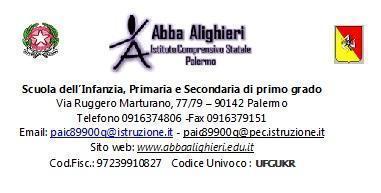 TUTELA DELLA PRIVACY DEI MINORIDICHIARAZIONE LIBERATORIA PER FOTOGRAFIE E RIPRESE VIDEO(GDPR n. 679/2016- “Regolamento europeo sulla protezione dei dati personali”)Il sottoscritto ____________________________________, nato a ______________ il____/____/________,  residente in _________________Via/Piazza ____________________________________________________. La sottoscritta____________________________________, nata a ______________ il____/____/________,  residente in _________________Via/Piazza ____________________________________________________ genitori/esercenti la patria potestà dell’alunno/a________________________________________________ frequentante la scuola       DELL’INFANZIA      PRIMARIA        SECONDARIA di codesto Istituto Comprensivo, classe/sezione ___________ nell’A.S. ______________________________AUTORIZZANOl’Istituto Comprensivo Abba Alighieri di Palermo (PA), nella persona del Dirigente Scolastico, ad effettuare e divulgare fotografie, video o altri materiali audiovisivi contenenti l’immagine, il nome e la voce del/la proprio/a figlio/a, nell’ambito di attività educative e didattiche per scopi documentativi, formativi e informativi. Il Dirigente Scolastico assicura che immagini, riprese audio-video realizzate dalla scuola, filmati, CD e DVD di documentazione delle attività progettuali, nonché elaborati prodotti dagli studenti durante le attività scolastiche, potranno essere utilizzati esclusivamente per documentare e divulgare le attività della scuola tramite il sito internet dell’Istituto, eventuali pubblicazioni, esposizioni in occasione di mostre, corsi di formazione, seminari, convegni, programmi PON/Erasmus, concorsi a premi, anche in collaborazione con altri enti pubblici. La presente autorizzazione non consente l’uso dell’immagine in contesti che pregiudichino la dignità personale ed il decoro e comunque per uso e/o fini diversi da quelli sopra indicati. In qualsiasi momento sarà possibile revocare il consenso al trattamento specifico e richiedere la rimozione di dati e fotografie riguardanti il minore, (art.17 del GDPR), inviando una e-mail all'indirizzo: paic89900q@istruzione.it. Tale revoca non preclude la liceità del trattamento effettuato in base al consenso prestato anteriormente alla revoca. La presente autorizzazione è da ritenersi valida per tutto il corso di studi dell’alunna/o presso l’Istituto.Palermo,In fede _______________________________________ _______________________________________ (firme di entrambi i genitori o di chi ne fa le veci) Dichiarazione da rilasciare in caso di firma di un solo genitore:Il/la sottoscritto/a, ____________________________________, consapevole delle conseguenze amministrative e penali per chi rilasci dichiarazioni non corrispondenti a verità, ai sensi del DPR 245/2000, dichiara di aver effettuato la scelta/richiesta/autorizzazione in osservanza delle disposizioni sulla responsabilità genitoriale di cui agli artt. 316, 337 ter e 337 quater del codice civile, che richiedono il consenso di entrambi i genitori.Firma del genitore*___________________Si allegano le fotocopie dei documenti d’identitàINFORMATIVA SUL TRATTAMENTO DEI DATI PERSONALIL’Istituto, in qualità di "Titolare" del trattamento, ai sensi dell'articolo 13 del GDPR, le fornisce le seguenti informazioni:Finalità del trattamento e fondamento di liceitàL’Istituto tratterà i dati personali dello studente esclusivamente per le finalità di:a) pubblicazione delle immagini dello studente sul sito web dell'istituzione scolasticab) realizzazione di album ricordo o cartelloni ad uso interno da esporre in occasione di eventi organizzati dalla scuola per la presentazione  di attività previste del Piano dell'Offerta Formativa dell'istitutoAmbedue i trattamenti sono basati sul consenso dello studente, se maggiorenne, o dell’esercente potestà genitoriale, se minorenne, senza il quale nessuna immagine/video sarà in alcun modo utilizzato.Modalità di trattamento dei datiI dati personali da Voi forniti formeranno oggetto di operazioni di trattamento nel rispetto della normativa vigente in materia di protezione dei dati personali e della Legge sul diritto di autore (L. 633/41) per gli aspetti concernenti la fotografia ed il ritratto. Tali dati verranno trattati sia con strumenti informatici sia su supporti cartacei e protetti con adeguate misure di sicurezza come previste dal GDPR. Periodo di conservazioneI dati raccolti verranno conservati fino alla eventuale revoca del consenso.Diritti degli interessatiI soggetti cui si riferiscono i dati personali hanno il diritto in qualunque momento di ottenere la conferma dell'esistenza o meno dei medesimi dati, di verificarne l'esattezza o chiederne l'integrazione o l'aggiornamento, oppure la cancellazione (artt. 15-19  del Regolamento UE 2016/679).Le richieste devono essere inviate all’indirizzo paic89900q@istruzione.it.Gli interessati che ritengono che il trattamento dei dati personali a loro riferiti avvenga in violazione di quanto previsto dal Regolamento hanno il diritto di proporre reclamo al Garante, come previsto dall'art. 77 del Regolamento stesso, o di adire le opportune sedi giudiziarie (art. 79 del Regolamento).Responsabile per la protezione dei datiResponsabile per la protezione dei dati è il Sig. VARGIU ANTONIO, email:commerciale@vargiuscuola.itIl Dirigente ScolasticoAnna Maria Faccini(firmato digitalmente)ALLEGATO 3Al fine di tutelare il benessere psicofisico dell’alunno, si chiede di segnalare a questa Istituzione Scolastica se il proprio figlio, nel caso di organizzazioni di visite guidate che prevedano consumazioni di pasti al di fuori del contesto familiare o di attività in classe che prevedano il consumo di alimenti all’interno della scuola, debba seguire particolari accortezze alimentari. Si prega pertanto di compilare il modello che segue e restituirlo firmato. 	I sottoscritti _______________________________________________________________________genitori dell’alunno/a____________________________ frequentante la classe_____sezione____di questo Istituto,DICHIARANOChe il proprio/la propria figlio/a può nutrirsi con tutti gli alimenti:Che il proprio/la propria figlio/a non può nutrirsi con i seguenti alimenti:_________________________________________________________________________________________________________per intolleranze o allergia alimentare o malattia metabolica (diabete, celiachia, favismo, ecc.); obesità come da certificato medico allegato;per altri motivi;inoltre fa presente che è esposto a shock anafilattico (barrare la casella se vero).Pertanto, CHIEDONOche siano vietati al/alla proprio/a figlio/a i seguenti alimenti: ______________________________________________________________________________________________________________________________________________________________________________COMUNICANOChe il proprio/la propria figlio/a  soffre della/le seguente/i patologia/e ____________________e SI IMPEGNANO ad inizio di anno scolastico, entro il mese di Settembre, a contattare la scuola per regolarizzare tutta la documentazione necessaria alla somministrazione dei farmaci a scuola (questo anche se l’alunno/a viene ritenuto/a autonomo/a nella somministrazione)Palermo, lì_______________Firma del genitore*                                                                	          Firma del genitore**___________________      	                                                          ____________________						     INFORMATIVA SUI DATI PERSONALI E SUI DIRITTI DEL DICHIARANTE(D. L. vo 30 giugno 2003, n. 196)Il sottoscritto prende atto che i dati personali inseriti nel presente modulo e/o in documenti allegati sono oggetto di trattamento ai fini della elaborazione della dieta speciale, in mancanza dei quali non sarà possibile elaborare ed applicare le dieta stessa e che i propri diritti sul trattamento dei dati forniti sono tutelati dal D. L. vo 30 giugno 2003, n. 196, come modificato dal Regolamento (UE) 2016/679Palermo, lì_______________Firma del genitore*                                                                	           Firma del genitore**___________________      	            _______________ALLEGATO 4AUTORIZZAZIONE USCITA AUTONOMA E/O DELEGA AL PRELEVAMENTO DEL PROPRIO FIGLIO.COMUNICAZIONE IMPOSSIBILITÀ A PRELEVARE A SCUOLA IL PROPRIO/A FIGLIO/A AL TERMINE DELLE LEZIONI.I sottoscritti________________________________________________________________, genitori dell’alunno/a ____________________________frequentante la scuola sec. di I grado dell’ I.C. Abba-Alighieri, classe _________ sez. ________ Visti gli gli artt. 2043, 2048 e 2047 del Codice Civile:
Visto l’art. 61 della legge n. 312 11/07/1980;
Visto l’articolo 591 del C.P.
Visto l’articolo 19 bis del DECRETO-LEGGE 16 ottobre 2017, n. 148 convertito con modificazioni dalla L. 4 dicembre 2017, n. 172 (in G.U. 05/12/2017, n. 284).
Vista la nota M.I.U.R., registro ufficiale 0002379 del 12/12/2017,Essendo consapevoli che l’incolumità dei minori è un bene giuridicamente indisponibile:DICHIARANOdi essere a conoscenza delle disposizioni organizzative previste dalla scuola e di condividere e accettare le modalità e i criteri da questa previsti in merito alla vigilanza sui minori;di essere consapevoli che, al di fuori dell’orario scolastico, la vigilanza ricade interamente sulla famiglia; di essere impossibilitati a garantire all’uscita da scuola la presenza di un genitore o di altro soggetto maggiorenne all’uopo delegato;descrivono il tragitto casa-scuola …………………………………………………………………….……… ……………………………………………………………………………………………………….....………..e dichiarano che il minore lo conosce e lo ha già percorso autonomamente, senza accompagnatori; di avere dato chiare istruzioni affinché il minore rientri direttamente al domicilio eletto, senza divagazioni; di impegnarsi ad informare tempestivamente la scuola qualora le suddette condizioni abbiano a modificarsi.AUTORIZZANO                            NON AUTORIZZANO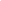 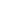 l’uscita da scuola del minore al termine delle lezioni, per tutta la durata dell’anno scolastico, al fine di raggiungere la propria abitazione senza l’accompagnamento di un adulto. I sottoscritti sollevano, quindi, l’Istituto da qualsiasi responsabilità per gli incidenti che possono capitare al proprio figlio/a dopo l’uscita dai locali scolastici.Il suddetto provvedimento di autorizzazione, adottato dal Dirigente Scolastico, potrà essere revocato con atto motivato, qualora vengano meno le condizioni che ne costituiscono il presupposto.DELEGANOIl/la Sig./Sig.ra _______________________________ Carta d’identità n. ____________________________Il/la Sig./Sig.ra _______________________________ Carta d’identità n. ____________________________Il/la Sig./Sig.ra _______________________________ Carta d’identità n. ____________________________a provvedere alla presa in consegna del/della proprio/a figlio/a all’atto dell’uscita dalla scuola. Ai sensi e per gli effetti del D.P.R.445 del 2000 e successive modifiche ed integrazioniDICHIARANOdi essere consapevoli che al ritiro non può essere delegata persona minore di anni 18;di essere a conoscenza degli orari di attività della scuola e di impegnarsi al massimo rispetto degli stessi dandone comunicazione alle persone da loro delegate;di essere a conoscenza che il docente, all’atto della consegna dell’alunno/a, potrà richiedere il documento di riconoscimento nel caso non sussista la conoscenza personale del delegato;di sollevare l’I.C. “Abba-Alighieri” da qualsiasi responsabilità circa  qualsivoglia evento che possa accadere dopo l’affidamento all’uscita della scuola.In caso di affidamento disposto con sentenza giudiziale, alla presente deve essere anche allegata la relativa documentazione.La presente autorizzazione, che va inoltrata alla mail della segreteria della scuola all’indirizzo paic89900q@istruzione.it, deve essere corredata dalle fotocopie a colori dei documenti di identità del/dei delegante/i e del/dei delegato/i.Essa ha validità per l’intero ciclo di studi che il proprio/a figlio/a frequenterà presso codesta istituzione e vale fino a revoca o rettifica della stessa da parte dei/del/della sottoscritti/o/a.Palermo, lì_______________Firma del genitore                                                                	          Firma del genitore  ___________________      	                                                          ____________________	Dichiarazione da rilasciare in caso di firma di un solo genitore: Il/la sottoscritto/a, ________________________, consapevole delle conseguenze amministrative e penali per chi rilasci dichiarazioni non corrispondenti a verità, ai sensi del DPR 245/2000, dichiara di aver effettuato la scelta/richiesta/autorizzazione in osservanza delle disposizioni sulla responsabilità genitoriale di cui agli artt. 316, 337 ter e 337 quater del codice civile, che richiedono il consenso di entrambi i genitori.Firma del genitore*  ___________________INFORMATIVA SUL TRATTAMENTO DEI DATIAi sensi dell’art.13 Regolamento UE n.2016/679 (inseguito,“GDPR”), questa Istituzione Scolastica, rappresentata dal Dirigente scolastico, Prof.ssa Faccini Anna Maria in qualità di Titolare del trattamento, dovendo acquisire o già detenendo dati personali che riguardano le persone da lei/voi delegate per la presa in consegna del minore sotto la sua/vostra tutela genitoriale, è tenuta a fornirvi le informazioni appresso indicate riguardanti il trattamento dei dati personali in possesso dell’istituto scolastico.Finalità del trattamentoIl trattamento dei dati personali dei delegati da lei indicati, avrà le finalità di:gestione per la consegna del minore a persone da lei/voi autorizzate.Il conferimento dei dati richiesti per le finalità sopra indicate è indispensabile a questa Istituzione Scolastica per l'assolvimento dei suoi obblighi istituzionali e pertanto non è soggetto a consenso.Modalità di trattamentoIl trattamento dei dati personali è realizzato per mezzo delle operazioni indicate all’art.4 n.2) GDPR e precisamente: raccolta, registrazione, organizzazione, conservazione, consultazione, elaborazione, modificazione, selezione, estrazione, raffronto, utilizzo, interconnessione, blocco, comunicazione, cancellazione e distruzione dei dati. I dati personali sono sottoposti a trattamento sia cartaceo che elettronico e/o automatizzato.Periodo di conservazioneI dati personali raccolti per le finalità all’art.1 saranno conservati per il tempo prescritto dalla legge per l'espletamento delle attività istituzionali.I dati raccolti saranno utilizzati (e mantenuti aggiornati) al massimo per la durata del rapporto tra la vostra famiglia e codesta istituzione o, prima, fino alla revoca del consenso.Accesso ai datiI dati potranno essere resi accessibili per le finalità di cui all’art.1 a dipendenti del Titolare, nella loro qualità di incaricati interni del trattamento.Riferimenti per la protezione dei datiTitolare del Trattamento dei dati personali è la scuola stessa,che ha personalità giuridica autonoma ed è legalmente rappresentata dal Dirigente scolastico: Prof.ssa Faccini Anna Maria.Responsabile della protezione dei dati è il Sig. VARGIU ANTONIO, del quale si riportano di seguito i riferimenti di contatto: email commerciale@vargiuscuola.it Le ricordiamo inoltre che in ogni momento potrà esercitare i Suoi diritti nei confronti del Titolare del trattamento presentando apposita istanza con il modulo disponibile presso gli uffici di segreteria.Diritti degli interessatiNella qualità di interessato, ogni delegato può esercitare i propri diritti di cui all’art.15 GDPR.Il Dirigente ScolasticoAnna Maria Faccini(firmato digitalmente)ALLEGATO SCHEDA BModulo per l’esercizio del diritto di scegliere se avvalersi o non avvalersi dell’insegnamento della religione cattolicaAlunno __________________________________________________________________Premesso che lo Stato assicura l’insegnamento della religione cattolica nelle scuole di ogni ordine e grado in conformità all’Accordo che apporta modifiche al Concordato Lateranense (art. 9.2), il presente modulo costituisce richiesta dell’autorità scolastica in ordine all’esercizio del diritto di scegliere se avvalersi o non avvalersi dell’insegnamento della religione cattolica.La scelta operata all’atto dell’iscrizione ha effetto per l’intero anno scolastico cui si riferisce e per i successivi anni di corso in cui sia prevista l’iscrizione d’ufficio, fermo restando, anche nelle modalità di applicazione, il diritto di scegliere ogni anno se avvalersi o non avvalersi dell’insegnamento della religione cattolica.Scelta di avvalersi dell’insegnamento della religione cattolica    		◻Scelta di non avvalersi dell’insegnamento della religione cattolica		◻Data      			 Firma*                          __________________	____________________________________________________________________	__________________________________________________*Studente della scuola secondaria di secondo grado ovvero genitori/chi esercita la responsabilità genitoriale/tutore/affidatario, per gli allievi delle scuole dell’infanzia, primarie e secondarie di I grado (se minorenni).Alla luce delle disposizioni del codice civile in materia di filiazione, la scelta, rientrando nella responsabilità genitoriale, deve essere sempre condivisa dai genitori. Qualora la domanda sia firmata da un solo genitore, si intende che la scelta sia stata comunque condivisa. Data ___________________Scuola _____________________________________________ Sezione _____________Art. 9.2 dell’Accordo, con protocollo addizionale, tra la Repubblica Italiana e la Santa Sede firmato il 18 febbraio 1984, ratificato con la legge 25 marzo 1985, n. 121, che apporta modificazioni al Concordato Lateranense dell’11 febbraio 1929:“La Repubblica Italiana, riconoscendo il valore della cultura religiosa e tenendo conto che i principi del cattolicesimo fanno parte del patrimonio storico del popolo italiano, continuerà ad assicurare, nel quadro delle finalità della scuola, l’insegnamento della religione cattolica nelle scuole pubbliche non universitarie di ogni ordine e grado.Nel rispetto della libertà di coscienza e della responsabilità educativa dei genitori, è garantito a ciascuno il diritto di scegliere se avvalersi o non avvalersi di detto insegnamento.All’atto dell’iscrizione gli studenti o i loro genitori eserciteranno tale diritto, su richiesta dell’autorità scolastica, senza che la loro scelta possa dar luogo ad alcuna forma di discriminazione”.N.B. I dati rilasciati sono utilizzati dalla scuola nel rispetto delle norme sulla privacy, previste  dal d.lgs. 196 del 2003 e successive modificazioni e dal Regolamento (UE) 2016/679 del Parlamento europeo e del Consiglio.ALLEGATO SCHEDA CModulo integrativo per le scelte degli alunni che non si avvalgono dell’insegnamento della religione cattolicaAllievo _________________________________________________________________La scelta operata ha effetto per l’intero anno scolastico cui si riferisce.A) ATTIVITÀ DIDATTICHE E FORMATIVE			◻B) NON FREQUENZA DELLA SCUOLA NELLE ORE DI INSEGNAMENTO DELLA RELIGIONE CATTOLICA (In base all’orario scolastico).						◻(La scelta si esercita contrassegnando la voce che interessa)Firma Genitore/i : ______________________________________________________________________________________________________________________________________Alla luce delle disposizioni del codice civile in materia di filiazione, la scelta, rientrando nella responsabilità genitoriale, deve essere sempre condivisa dai genitori. Qualora sia firmata da un solo genitore, si intende che la scelta sia stata comunque condivisa. Data_________________________________N.B. I dati rilasciati sono utilizzati dalla scuola nel rispetto delle norme sulla privacy, previste dal d. lgs. 196 d.lgs. 2003 e successive modificazioni e dal Regolamento (UE) 2016/679 del Parlamento europeo e del Consiglio.Firma per accettazione della/e persona/e delegata/e MAX 3